შპს ჰაიდელბერგცემენტ ჯორჯია აცხადებს ტენდერს თანამშრომელთა ტრანსპორტირების მომსახურებაზე.სამუშაოს აღწერა: ყოველდღიურად ქარხნის თანამშრომლების შიდა საქალაქო გადაყვანა რუსთავის და კასპის ტერიტორიაზე.სამუშაო ადგილი: კასპი; რუსთავი.სამუშაო დრო - ყოველდღე სატრანსპორტო საშუალებები უნდა აკმაყოფილებდეს ჰაიდელბერგცემენტის სტანდარტებს. აუცილებლად უნდა იყოს ტექნიკურად გამართული და მძღოლებს უნდა ჰქონდეთ ავტომობილის მართვის შესაბამისი კატეგორია.დეტალებისთვის და ონლაინ ტენდერში მონაწილეობის მისაღებად გთხოვთ დაუკავშირდეთ:Ucha.Purtseladze@heidelbergcement.ge 577773719 არა უგვიანეს 6 მარტისა.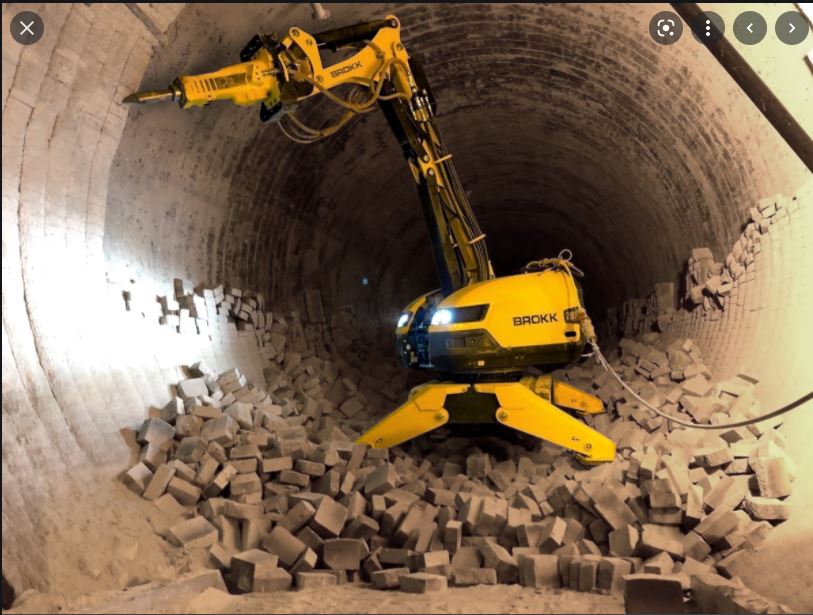 